Газета «Здоровье ребенка в ваших руках». Выпуск№1. Тема: Игры для детей осенью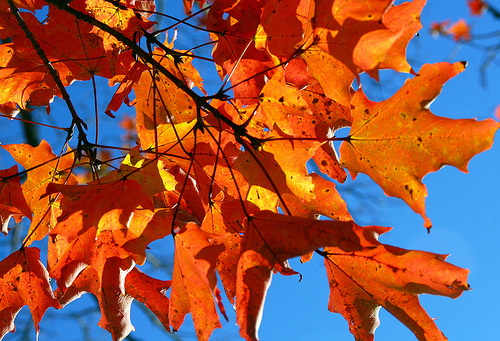 Прогулки с ребенком на свежем воздухе хороши и полезны в любое время года. Просто прогуляться с ребенком – хорошо, а прогуляться и поиграть  - еще лучше.Лучшими местами для психологического и физического отдыха ребенка являются парк или лес, в которых дети очень любят гулять. Игры для детей осенью на улице должны быть подвижными и развивающими. В игре можно развивать не только творческое воображение, мышление, но и силу, выносливость, быстроту, характер. Подвижные игры развивают координацию движения, умение общаться со сверстниками и работать в команде, способствуют улучшению кровообращения и просто несут ребенку массу положительных эмоций.  Движение ребенка напрямую связано с развитием эмоциональной сферы, интеллекта, пространственных представлений, речи, навыка и взаимодействия с окружающими его детьми и взрослыми. Необходимо обеспечить ребенку максимум двигательной естественной активности. Пусть он прыгает, бегает, ходит по бордюрам, забирается на лестницы, стволы деревьев, играет в подвижные игры с другими детьми. Придумайте для своего ребенка увлекательную игру, например можно задавать ему вопросы кто из животных как ходит, а ребенок будет демонстрировать, а затем поменяться ролями. Можно взять с собой на прогулку любимого игрушечного зайца и учить его прыгать.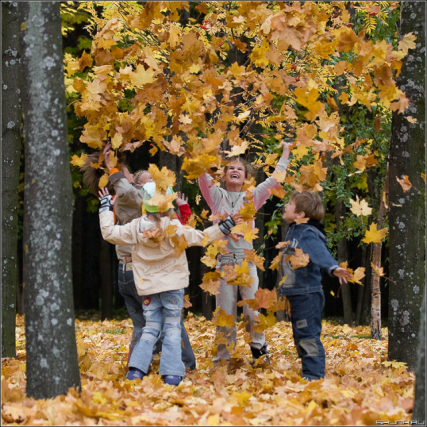  Если рядом с Вами играют еще дети, устройте между ними веселые соревнования с помощью игры в мячик, например кто дальше мячик бросит, у кого он выше прыгнет, бросить мячик в высоту и поймать, покатить вперед и постараться догнать, положить на дорожке пару камушков и попробовать прокатить мячик между ними. Если Вы гуляете вдвоем с ребенком, посоревнуйтесь с ним, только не забывайте проигрывать, чтобы не лишать ребенка удовольствия от завоеванной в борьбе победы. «Листочки»Есть и простые, но очень полезные игры для детей осенью на улице. Особой популярностью пользуется игра «Листочки».  Вместе с малышом собираются листья различных деревьев, при этом обязательно определяется и называется дерево, с которого листочек упал.  Малышу можно предложить поднять листочек и поискать в парке дерево, на котором растут (или с которого опадают)  точно такие листочки. Сравнить опавшие листья и те, которые еще остались на деревьях. Игру можно усложнить, добавив в нее в качестве поискового материала желуди, орехи, шишки и др. плоды деревьев.«Съедобное – несъедобное»Игры для детей осенью на улице можно организовывать и по принципу игры «Съедобное – несъедобное».  В игру включается несколько детей. По очереди каждому водящим бросается мяч и называется какой-нибудь  предмет. Если это названное слово пригодно к употреблению в пищу – мяч ловится, если нет – отбрасывается. В качестве слов для игры осенью лучше использовать  название овощей, фруктов, различных растений, огородных культур и т.д.«Лужи»Лужи способны доставить радость любому малышу, но, к сожалению, отнюдь не огромную радость маме. Учитывая то, что запретный плод – сладок, не стоит лишать ребенка радости испачкаться в луже. Он это сделает все равно, если уж очень захочет. Наигравшись во время прогулки, может быть, не появится подобное желание во время похода на мероприятие, требующее безупречного внешнего вида. Игры в лужах - не самое страшное занятие, это своего рода познавательная активность ребенка и поэтому лишать его развития – не стоит. Главное все правильно организовать: позаботиться о соответствующей одежде и обуви, дополнительной паре перчаток. Лужи лучше выбирать различные по величине и глубине, но крайне желательно неподалеку от дома, так как продолжительная дорога в мокрой одежде – нежелательное явление.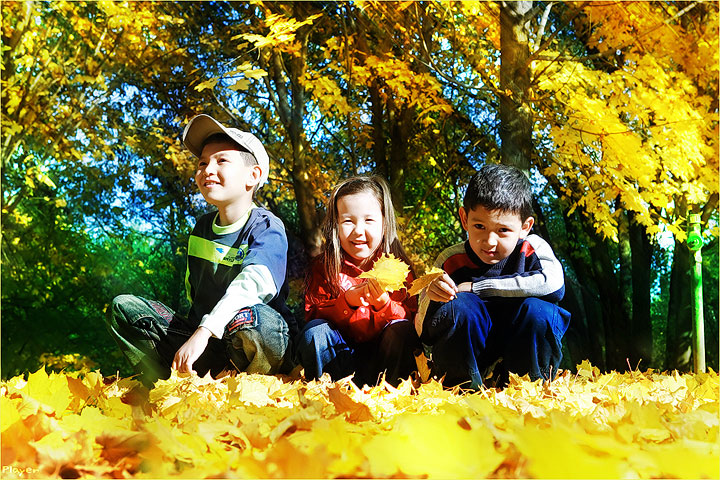 Игры для детей осенью в лужах можно организовать по - разному: можно, обойдя лужи, посчитать количество шагов и сравнить лужи по величине, измерить глубину луж при помощи палки, покататься по лужам на велосипеде и т.д.«Солнышко и дождик» В игре принимает участие несколько детей. При команде «Солнышко» - все резвятся, бегают, прыгают. По команде «Дождик» -  малыши должны подбежать  ко взрослому, под раскрытый им зонтик. Взрослых и, соответственно зонтиков, может быть несколько.Поиграем с пальчиками.Предложить детям выполнять упражнения при помощи пальчиков под определенные высказывания об осени. 1.      «Подул прохладный осенний ветерок…» - ребенок дует на пальцы рук,2.      «Листья закружились и полетели на землю с деревьев…» - ребенок, шевеля пальчиками, опускает руки вниз, 3.      «Дождик застучал по листочкам: кап-кап-кап…» - малыш должен постучать пальчиками по столу,4.      «Заколотил по ним град…» - ребенок стучит кулачками по столу, 5.      «После снег припорошил…» - малыш делает руками плавные движения вперед-назад, 6.      «Снежным одеялом их накрыл…» - руки ладонями вниз прижимаются к столу.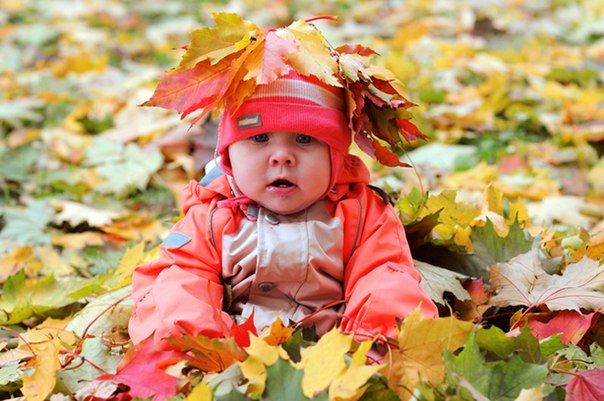 